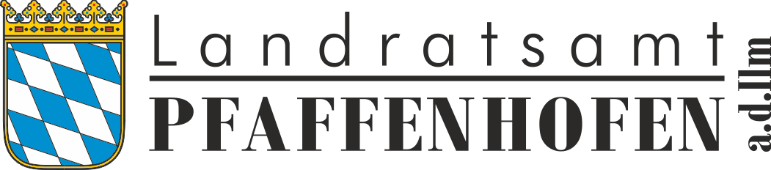 Meldebogen für Einreisende nach Bayern gemäß der Verordnung über Quarantänemaßnahmen für Einreisende zur Bekämpfung des Coronavirus (Einreise Quarantäneverordnung – EQV) vom 15. Juni 2020Bitte per E-Mail an corona-reiserueckkehrer@landratsamt-paf.de  - vielen Dank! Bei Auftreten von Symptomen melden Sie sich bitte ebenfalls unter dieser E-Mail-Adresse! Ihr GesundheitsamtName VornameGeburtsdatumStraßePLZ, OrtTelefon- / HandynummerE-MailEinreisedatumAus welchem Staat sind Sie eingereist?Haben Sie sich innerhalb der letzten 72 Stunden in (einem) weiteren Staat/en aufgehalten?Wenn ja, welche/r war/en das?Mit welchem Verkehrsmittel sind Sie eingereist? Arbeiten Sie in einem medizinischen oder pflegerischen Beruf ?Haben Sie Symptome? □ keine □ Fieber □ Atemnot □ Husten □ Geruchs- und Geschmacksstörungen □ Sonstige _________________________________ Liegt bei Ihnen eine Ausnahme nach § 2 EQV vor (s. Merkblatt)? Wenn ja, welche? 